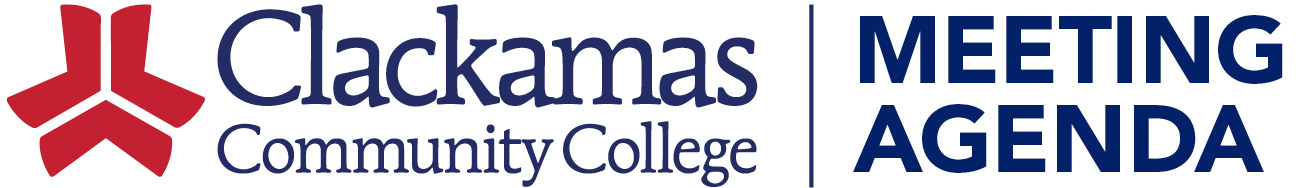 Topic/ItemPresenterAllotted TimeKey PointsProvide 50 words or less on expected outcomeCategory(Use underline to highlight)IntroductionsAll5 minutesWelcome InformationFrance tripErnesto Hernandez20 minutesDiscussion of opportunityDiscussionDecisionIreland in DecemberSue20 minutesReview Intent to Lead SAP formDiscussionDecisionWork sessionAll40 minutesPrepare report for College CouncilDiscussionOtherAll5 minutesInformation